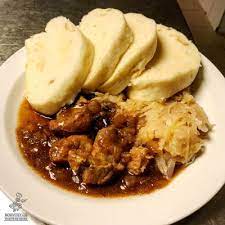 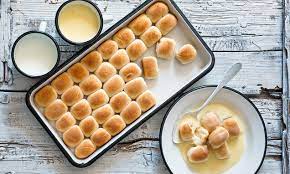 Jídelní lístek 29.5.2023 – 4.6.2023Pondělí 29.5.2023		Polévka: drůbková s masem a písmenkyPřírodní rybí filé, bramborová kaše, oblohaÚterý   30.5.2023 		Polévka: zeleninová s vločkamiSegedínský guláš, jemný knedlíkStředa   31.5.2023      		Polévka: krupicová s vejciPečená sekaná, bramborová kaše, okurkaČtvrtek 1.6.2023  		Polévka: vývar s masovými knedlíčkyVařené hovězí v rajské omáčce, těstovinyPátek    2.6.2023 				Polévka: hrstkováDukátové buchtičky se šodóPečené kuřecí stehno, vařené brambory, oblohaSobota  3.6.2023				Polévka: hovězí s rýžíMoravský vrabec, zelí, houskový knedlíkNeděle  4.6.2023		Polévka: slepičí s fritátovými nudlemiKuřecí přírodní plátek, bramborová kaše, obloha